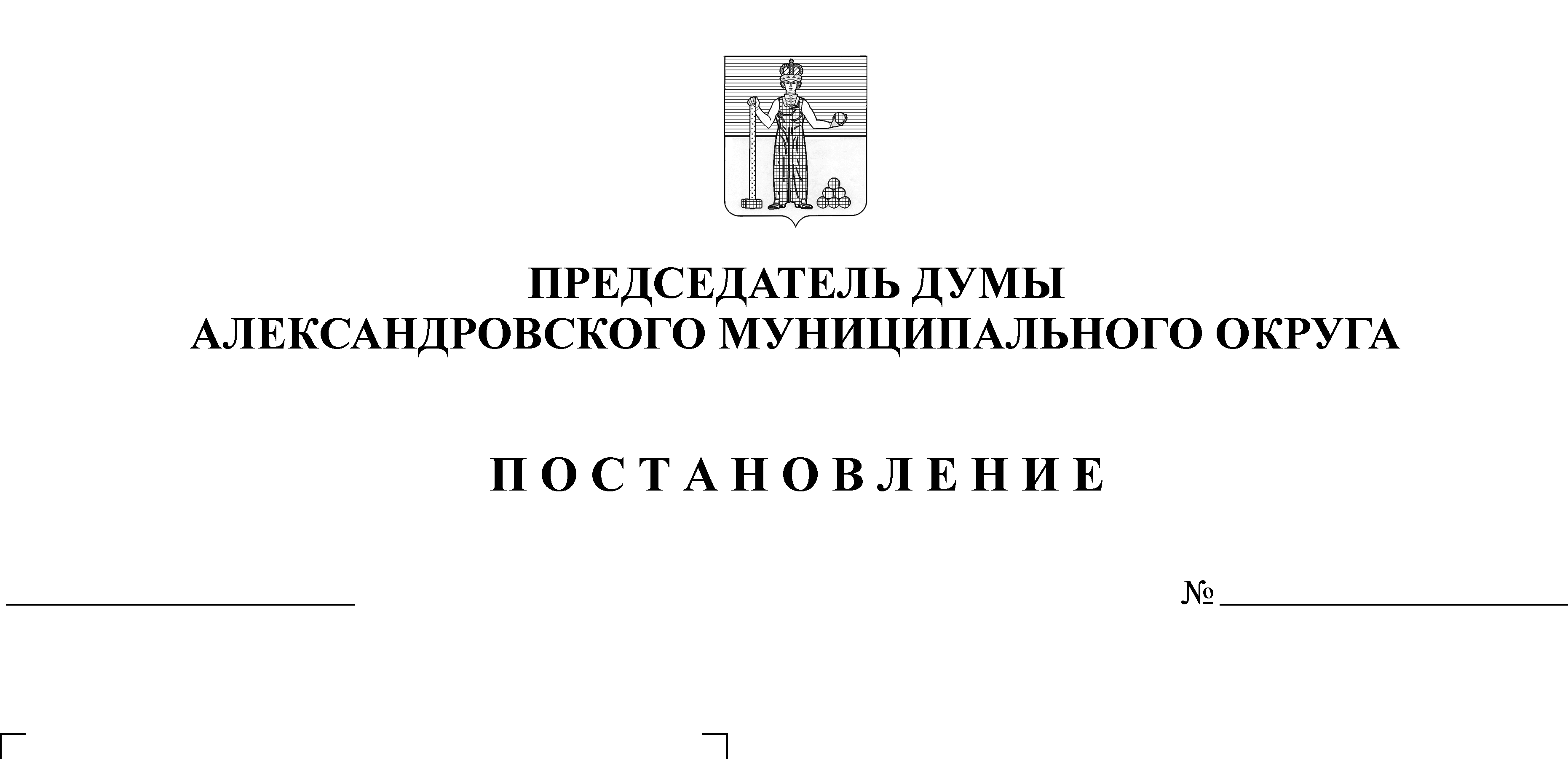 Руководствуясь статьями 13, 14 Федерального закона от 09.02.2009 N 8-ФЗ «Об обеспечении доступа к информации о деятельности государственных органов и органов местного самоуправления», Уставом Александровского муниципального округа ПОСТАНОВЛЯЮ:1. Утвердить:1.1. Положение об обеспечении доступа к информации о деятельности Думы Александровского муниципального округа, согласно приложению 1.1.2. Перечень информации о деятельности Думы Александровского муниципального округа, согласно приложению 2.1.3. Порядок осуществления контроля за обеспечением доступа к информации о деятельности Думы Александровского муниципального округа, согласно приложению 3.2. Разместить настоящее Постановление на сайте aleksraion.ru.3. Контроль за исполнением настоящего Постановления оставляю за собой.Председатель Думы							Л.Н. БелецкаяПриложение 1к Постановлению председателя Думы Александровского муниципального округаот 15.06.2021 № 41ПОЛОЖЕНИЕОБ ОБЕСПЕЧЕНИИ ДОСТУПА К ИНФОРМАЦИИ О ДЕЯТЕЛЬНОСТИДУМЫ АЛЕКСАНДРВСКОГО МУНИЦИПАЛЬНОГО ОКРУГАI. Общие положения1.1. Настоящее Положение об обеспечении доступа к информации о деятельности Думы Александровского муниципального округа (далее - Положение) разработано во исполнение Федерального закона от 09.02.2009 № 8-ФЗ «Об обеспечении доступа к информации о деятельности государственных органов и органов местного самоуправления» (далее - Федеральный закон).1.2. Понятия, используемые в настоящем Положении, применяются в значениях, установленных Федеральным законом.1.3. Доступ к информации о деятельности Думы Александровского муниципального округа (далее – Дума) обеспечивается следующим образом:1.3.1. Опубликование (обнародование) Думой информации о своей деятельности в средствах массовой информации (газете «Боевой путь»).1.3.2. Размещение Думой информации о своей деятельности в сети Интернет.1.3.3. Размещение Думой информации о своей деятельности в помещениях, занимаемых Думой.1.3.4. Присутствие граждан (физических лиц), в том числе представителей организаций (юридических лиц), общественных объединений, государственных органов и органов местного самоуправления на заседаниях Думы, публичных слушаниях, организованных Думой.II. Размещение Думой информациио своей деятельности в сети Интернет2.1. Страница Думы размещена в сетевом издании Официальный сайт органа местного самоуправления «Александровский муниципальный район Пермского края» (www.aleksraion.ru) (далее – Официальный сайт).2.2. Официальный сайт обеспечивает представление в сети Интернет информации о деятельности Думы.2.3. Перечни информации о деятельности Думы, размещаемые на Официальном сайте, утверждаются постановлением председателя.2.4. Информация, размещаемая на Официальном сайте, круглосуточно доступна пользователям сайта для ознакомления без взимания платы и иных ограничений.2.5. Направление информации на официальном сайте осуществляет консультант Думы.Размещением информации на официальном сайте занимается специалист администрации Александровского муниципального округа.Сбор данных осуществляет заведующий отделом в составе аппарата Думы, согласовывает председатель Думы Александровского муниципального округа.Приложение 2к Постановлениюпредседателя Думы Александровского муниципального округаот 15.06.2021 № 41ПЕРЕЧЕНЬИНФОРМАЦИИ О ДЕЯТЕЛЬНОСТИ ДУМЫ АЛЕКСАНДРВСКОГО МУНИЦИПАЛЬНОГО ОКРУГАПриложение 3к Постановлениюпредседателя Думы Александровского муниципального округаот 15.06.2021 № 41ПОРЯДОКОСУЩЕСТВЛЕНИЯ КОНТРОЛЯ ЗА ОБЕСПЕЧЕНИЕМ ДОСТУПА К ИНФОРМАЦИИ О ДЕЯТЕЛЬНОСТИ ДУМЫ АЛЕКСАНДРВСКОГО МУНИЦИПАЛЬНОГО ОКРУГА1. Настоящий Порядок регламентирует организацию и осуществление контроля за обеспечением доступа к информации (далее - контроль за обеспечением доступа к информации) о деятельности Думы Александровского муниципального округа (далее – Дума).2. Предметом контроля за обеспечением доступа к информации является соблюдение требований законодательства об обеспечении доступа к информации.3. Контроль за обеспечением доступа к информации осуществляет заведующий отделом в составе аппарата Думы и председатель Думы Александровского муниципального округа.№ п/пКатегория информацииПериодичность размещения, сроки обновленияРаздел сайта12341Общая информация о Думе Александровского муниципального округа (почтовый адрес, адрес электронной почты, номера телефонов) Поддерживается в актуальном состоянииКонтактная информация2Структура Думы Александровского муниципального округаВ течение 5 рабочих дней со дня утверждения либо изменения структурыСтруктура Думы округа 3Сведения о полномочиях Думы Александровского муниципального округа, задачах и функциях, а также перечень законов и иных нормативных правовых актов, определяющих эти полномочия, задачи и функцииВ течение 5 рабочих дней со дня утверждения либо изменения соответствующих нормативных правовых и иных актовПолномочия Думы округа4.Даты проведения очередных заседаний Думы Александровского муниципального округаЕжегодно График заседаний Думы5.Решения Думы Александровского муниципального округа, включая сведения о внесении в них изменений, признании их утратившими силу, признании их судом недействующими, а также сведения о государственной регистрации муниципальных правовых актов в случаях, установленных законодательством Российской ФедерацииВ течение 5 рабочих дней со дня подписания муниципального правового акта, либо со дня вступления в законную силу решения суда, либо со дня государственной регистрацииРешения Думы6.Тексты проектов нормативных правовых актов, внесенных в Думу Александровского муниципального округаЗа 5 календарных дней до заседания ДумыПроекты решений7.Распоряжения председателя Думы о созыве очередного либо внеочередного заседания Думы Александровского муниципального округаЗа 5 календарных дней до заседания ДумыПовестки заседаний Думы8.График приема граждан депутатами Думы Александровского муниципального округаПоддерживается в актуальном состоянииРабота с избирателями9.Информация о председателе, заместителе председателя, председателях комитетов Думы Александровского муниципального округа Поддерживается в актуальном состоянииРуководство Думы10.Информация о депутатах Думы Александровского муниципального округа по избирательным округамПоддерживается в актуальном состоянииДепутаты Думы округа11.Муниципальные правовые акты по вопросу противодействия коррупцииПоддерживается в актуальном состоянииПротиводействие коррупции12.Сведения о доходах, расходах имуществе и обязательствах имущественного характераЕжегодноПротиводействие коррупции13.Постановления председателя Думы Александровского муниципального круга Поддерживается в актуальном состоянииПостановления председателя Думы14.Иная информация о деятельности Думы Александровского муниципального округа (решения рабочих групп, комитетов и пр.)В сроки, установленные председателем ДумыБудут созданы по мере необходимости